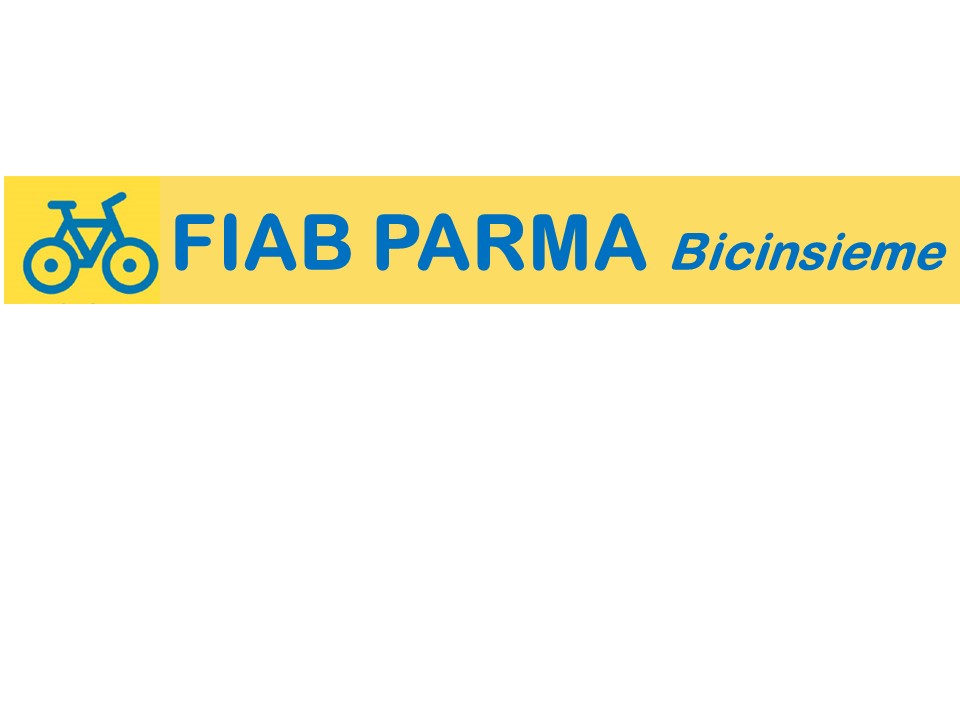 Richiesta di adesione all’associazione FIAB PARMA BICINSIEME ANNO 2020Da compilare chiaramente in stampatelloData di iscrizione: ___/___/______Nome__________________________ Cognome________________________________Via e frazione____________________________________________________________CAP______________ città ________________________________________ prov.____tel.____________________ cell._______________e-mail____________________________________________________________________(la tessera verrà inviata via mail. Scriverla chiaramente e in stampatello)Data nascita ___________________ Comune nascita _____________________________Nuovo  rinnovo  Mi abbono alla rivista BC al costo di 6,00 € Quota versata _______________________Tipologia socio: Ordinario  familiare  junior minore di 14 anni  sostenitore  onorario  benemerito  altra tipologia socio ______________________Modalità di iscrizione: assemblea , cena sociale , gita , FIAB point , socio , online , manifestazione Altre informazioni facoltative ad esclusivo scopo statistico:titolo studio: laurea     laurea breve   superiore   media   elementare Professione _____________________________________________________________Perché ti iscrivi? (una scelta)  Per città ciclabile  Gite e tempo liberoSei disponibile a svolgere attività di volontariato per l’associazione?   SI   NO  . Se SI: Ambito educativo , segreteria , aiuto gite  , amministrativo ,Altro (specificare) ________________INFORMATIVA SUL TRATTAMENTO DEI DATI PERSONALIPer quanto previsto dal D. Leg.vo 196/2003 (privacy), chi firma accetta che le informazioni richieste siano raccolte e trattate esclusivamente per le finalità statutarie dell’ associazione “FIAB onlus” (Federazione Italiana Ambiente e Bicicletta). La sede dei titolari del trattamento è in via Caviglia 3/a 20139 Milano tel. 02-84073149 fax 02 92853063. Per quanto all'art. 13 della citata legge chi accetta potrà rivolgersi ai titolari del trattamento per consultare i propri dati, modificarli, opporsi al loro trattamento ovvero chiederne la cancellazione. L'informativa completa si trova alla pagina www.fiab-onlus.it/bici/informativa-privacy.html Aderendo a FIAB acconsento al trattamento dei miei dati personali per l’invio della tessera e per le  comunicazioni sociali.Accetto di ricevere info via: mail SI   NO ; tel SI   NO ; posta SI  NO Firma _________________________________________________________________________________________________Si dichiara di aver ricevuto la somma di € ___________ in data___________ per quota iscrizione Fiab 2020 dal sig.________________________________                                                                      Firma addetto segreteria Fiab